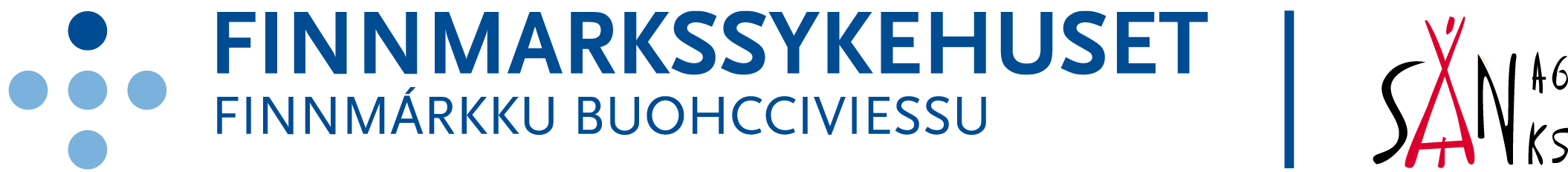 Søknadsskjema 2023Midler til forskning og utviklingsarbeidPsykisk helsevern og rus for den samiske befolkningen i NorgeDet er viktig at søknaden fylles ut i samsvar med det som etterspørres i rubrikkene. Plasser innsettingspunktet i feltet [Skriv her]. Det vil utvide seg når du skriver. Se «Søknadsveileder 2023 Forsknings- og utviklingsmidler fra SANKS».Søknadsskjema med underskrifter og vedlegg sendes elektronisk i tre pdf-filer til: sanks-fou-soknader@finnmarkssykehuset.no innen fristen. Søknadsfrist 05.05.2023 (fre.) kl.12:001. SøkerProsjektlederAnsvarlig institusjon/forskningsansvarligNavnNavnStillingStillingArbeidsstedArbeidsstedAdresseAdressePostnr./ stedPostnr./stedTelefonTelefonE-postE-post2. Søknadstype (Søknadsveileder 3) Forskningsprosjekt/ph.d./postdoc     Fag- og/eller tjenesteutviklingsprosjekt      Startsstipend                                        Prosjektutvikling3. Prosjekttittel/problemstilling (maks 100 ord)4. Tidsplan for prosjektetAntatt tidsrom for hele prosjektet:Fra:  	                         Til:  Er det tildelt midler tidligere til dette prosjektet?    Ja.  Gå til pkt. 5.      Nei.  Gå til pkt. 6. 5. Redegjørelse for progresjon for pågående prosjekter (Søknadsveileder 4.4)Følger prosjektet tidsplanen?      Ja                      Nei    Redegjør for framdrift på søknadstidspunktet her. Eventuelle avvik fra framdriftsplan må begrunnes/forklares. 6. Samarbeidspartner(e). Angi navn, emailadresse, arbeidssted, kompetanse, oppgaver i prosjektet – Bekreftelse må vedlegges. (Søknadsveileder 4.5)	NB! I alle prosjekter som tildeles SANKS FoU-midler, skal SANKS inneha en eller flere av disse rollene: prosjekteier (ansvarlig institusjon), prosjektleder, prosjektmedarbeider eller veileder. (Søknadsveileder 2.1)7. Prosjektsammendrag Skal inneholde: Problemstilling, metode, vitenskapelig betydning og klinisk betydning/relevans for helseforetaket/SANKS, publikasjonsplan (maks 200 ord).Sammendraget skal presenteres her, henvisning til vedlagt protokoll er ikke tilstrekkelig.8. Totalbudsjett for 2023 Alle utgifter og inntekter må spesifiseres. (Se eksempel i søknadsveileder 4.7).Lønn til prosjektleder og prosjektmedarbeidere, kostnader knyttet brukermedvirkning, driftsutgifter, innkjøp av tjenester og andre utgifter.	Utgifter/kostnaderUtgifter/kostnaderDekkes av annen finansiering (NOK)Søkes dekket av SANKS FoU-midler (NOK)SumSumTotalt Totalt Tilskudd/Finansiert Tilskudd/Finansiert Tilskudd/Finansiert NOKSANKS -FoU Midler*SANKS -FoU Midler*SANKS -FoU Midler*AndreAndreAndreTotaltTotaltTotaltEventuelle kommentarer til budsjett For eksempel dersom det er søkt midler fra flere kilder. For flerårige prosjekter spesifiseres budsjett for de andre årene i protokoll/prosjektbeskrivelse - samlede års summer settes inn her.9. Person(er) det søkes lønnsmidler for. Legg ved CV og bekreftelse på tilsettingsforhold for alle9. Person(er) det søkes lønnsmidler for. Legg ved CV og bekreftelse på tilsettingsforhold for alle9. Person(er) det søkes lønnsmidler for. Legg ved CV og bekreftelse på tilsettingsforhold for alle9. Person(er) det søkes lønnsmidler for. Legg ved CV og bekreftelse på tilsettingsforhold for alleNavnFødselsdatoTidsromStillingsprosentStilling/akademisk gradArbeidsstedHva skal vedkommende bidra med?Hva skal vedkommende bidra med?NavnFødselsdatoTidsromStillingsprosentStilling/akademisk gradArbeidsstedHva skal vedkommende bidra med?Hva skal vedkommende bidra med?NavnFødselsdatoTidsromStillingsprosentStilling/akademisk gradArbeidsstedHva skal vedkommende bidra med?Hva skal vedkommende bidra med?10. Etisk tilrådning/godkjenninger. Legg ved dokumentasjon, kan ettersendes ved tildeling. (Søknadsveileder 2.4 & 4.8)Personvernombudet  Ja, godkjent    Søkt inn    Skal søkes     Ikke aktueltRegional komité fr medisinsk og helsefaglig forskningsetikk (REK) Ja, godkjent (REK nr.                     )   Søkt inn     Skal søkes      Ikke aktueltStatens legemiddelverk Ja, godkjent       Søkt inn      Skal søkes       Ikke aktueltSakkyndig, etisk komite for samisk helseforskning (samisk kollektivt samtykke)  Ja, godkjent       Søkt inn      Skal søkes       Ikke aktuelt11. Veiledning. Legg ved CV og veilederbekreftelse (Søknadsveileder 4.9)11. Veiledning. Legg ved CV og veilederbekreftelse (Søknadsveileder 4.9)11. Veiledning. Legg ved CV og veilederbekreftelse (Søknadsveileder 4.9)11. Veiledning. Legg ved CV og veilederbekreftelse (Søknadsveileder 4.9)HovedveilederBiveilederNavnNavnFødselsdatoFødselsdatoStilling/Akademisk gradStilling/Akademisk gradArbeidsstedArbeidsstedAdresseAdressePostnr. /stedPostnr. /stedTelefonTelefonE-postE-post12. Oversikt over vedlegg12. Oversikt over vedleggNr. 1Nr. 2Nr. 3Nr. 4Nr. 5Nr. 6Nr. 7Nr. 8Nr. 9Nr.1012. Underskrifter	Dato	Prosjektleder	Navn i trykkbokstaverDato	Administrativ leder/forskningsansvarlig	Navn i trykkbokstaverAdministrativ leder/forskingsansvarlig bekrefter med underskrift at det legges til rette for at prosjektet kan gjennomføres dersom søknaden innvilges; bl.a. ved å gi deltakerne nødvendig permisjon.